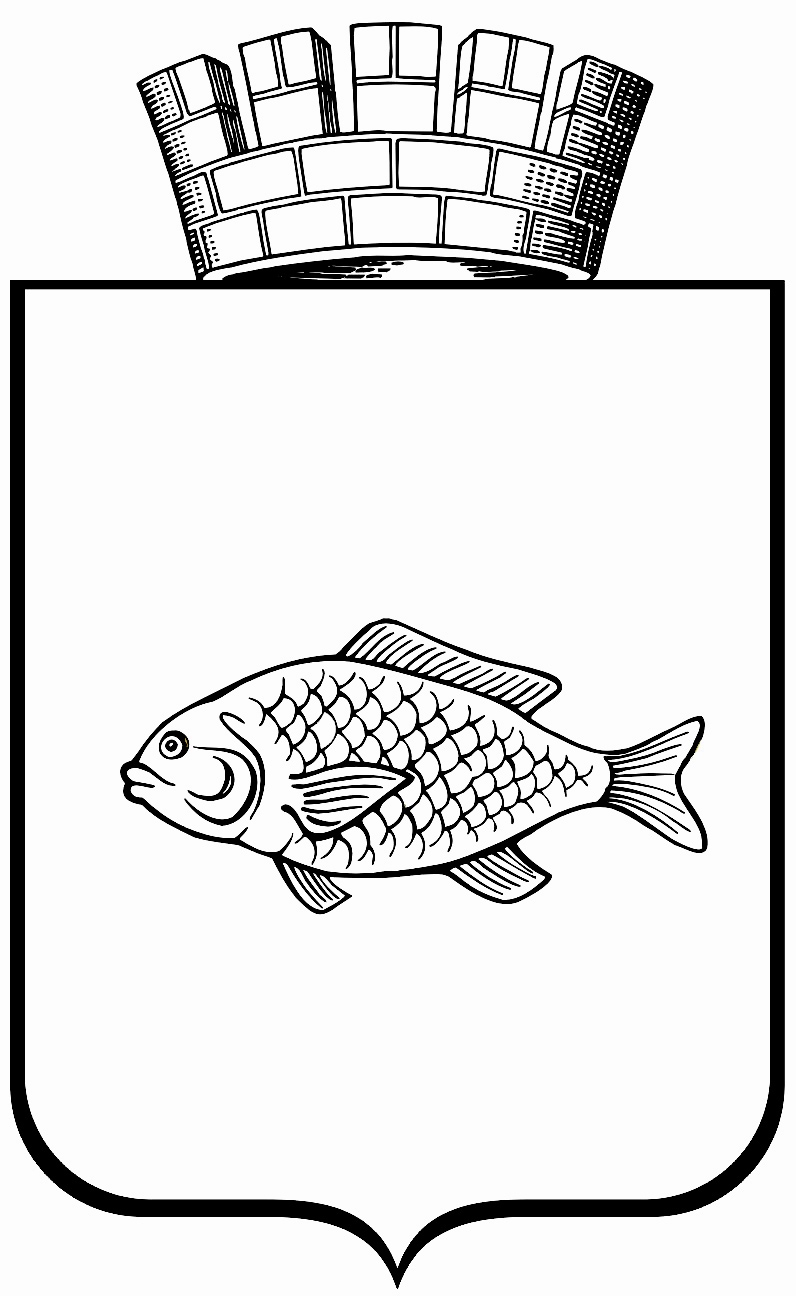 АДМИНИСТРАЦИЯ ГОРОДА ИШИМАПОСТАНОВЛЕНИЕ 05 июня 2023 г.                                                                                             № 949О порядке формирования муниципальных социальных заказов на оказание муниципальных услуг в социальной сфере, отнесенных к полномочиям органов местного самоуправления города Ишима, о форме и сроках формирования отчета об их исполненииВ соответствии с частью 4 статьи 6 и частью 5 статьи 7 Федерального закона от 13 июля 2020 года № 189-ФЗ «О государственном (муниципальном) социальном заказе на оказание государственных (муниципальных) услуг в социальной сфере» (далее – Федеральный закон)  1. Установить, что в целях выполнения требований части 4 статьи 6 и части 5 статьи 7 Федерального закона, в городе Ишиме применяются нормы постановления Правительства Тюменской области от 29.12.2020 № 871-п «О Порядке формирования государственных социальных заказов на оказание государственных услуг в социальной сфере, отнесенных к полномочиям органов государственной власти Тюменской области, о форме и сроках формирования отчета об их исполнении», используются форма и структура социального заказа, а также форма отчета об исполнении социального заказа, установленные указанным постановлением.2. Обеспечить на территории города Ишима формирование и утверждение муниципальных социальных заказов на оказание муниципальных услуг в социальной сфере в соответствии с пунктом 1 настоящего постановления.3. Уполномоченным органам города Ишима включать в                                                                                                                  муниципальный социальный заказ информацию об объеме оказания муниципальных услуг в социальной сфере на основании данных об объеме оказываемых муниципальных услуг в социальной сфере, включенных 
в обоснования бюджетных ассигнований, формируемые главными распорядителями средств бюджета города Ишима в соответствии с порядком планирования бюджетных ассигнований бюджета города Ишима и методикой планирования бюджетных ассигнований бюджета города Ишима, определенными комитетом финансов администрации города Ишима в соответствии с бюджетным законодательством Российской Федерации.4. Постановление вступает в силу со дня его официального опубликования и распространяется на правоотношения, возникшие с 1 марта 2023 года.5. Опубликовать настоящее постановление в газете «Ишимская правда», сетевом издании «Официальные документы города Ишима» (http://ishimdoc.ru/) и разместить на официальном сайте муниципального образования городской округ город Ишим.6. Контроль за исполнением постановления возложить на заместителя Главы города по социальным вопросам.Глава города                                                                                          Ф.Б.Шишкин